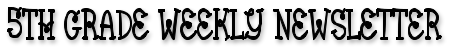 October 3-7, 2011                                                                                              Volume 6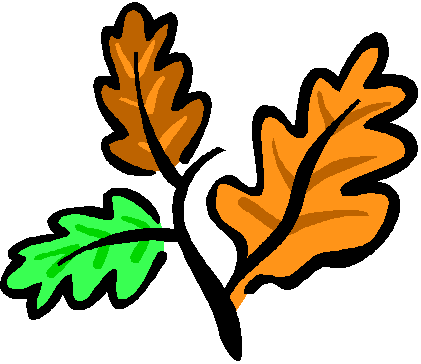 